312/1GEOGRAPHY PAPER 1JULY/AUGUST 2016TIME: 2 ¾ HOURSKenya Certificate of Secondary Education (K.C.S.E) 312/1GEOGRAPHY PAPER 1JULY/AUGUST 2016TIME: 2 ¾ HOURSINSTRUCTIONS TO CANDIDATES:This paper has two sections A and B   Answer All questions in Section A In section B answer question 6 and any other two questions.All answers must be written on a separate answer sheet provided.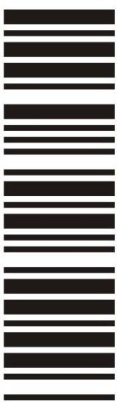                  This paper consists of 5 printed pages. Candidates should check to ascertain that all pages are printed as indicated and that no questions are missing.SECTION AAnswer all questions in this section.1.	(a) Define the term Environment. 								    (1mk)	(b) Highlight two types of environment 							    (2mks)	(c) Briefly explain the relationship between Geography and chemistry. 			    (2mks)2.	(a) State two effects of the revolution of the earth. 						    (2mks)	(b) What is the longitudinal of a place X whose local time is 8.00an, when the local time at 		      Greenwich meridian (0o) at noon ? 							     (3mks)3.	(a) Define the term mineral 									     (1mk)	(b) Distinguish between porous and pervious rocks. 					                 (2mks)	(c) List two factors that influence the development of a soil profile 				     (2mks)4.	The diagram below illustrates river capture. 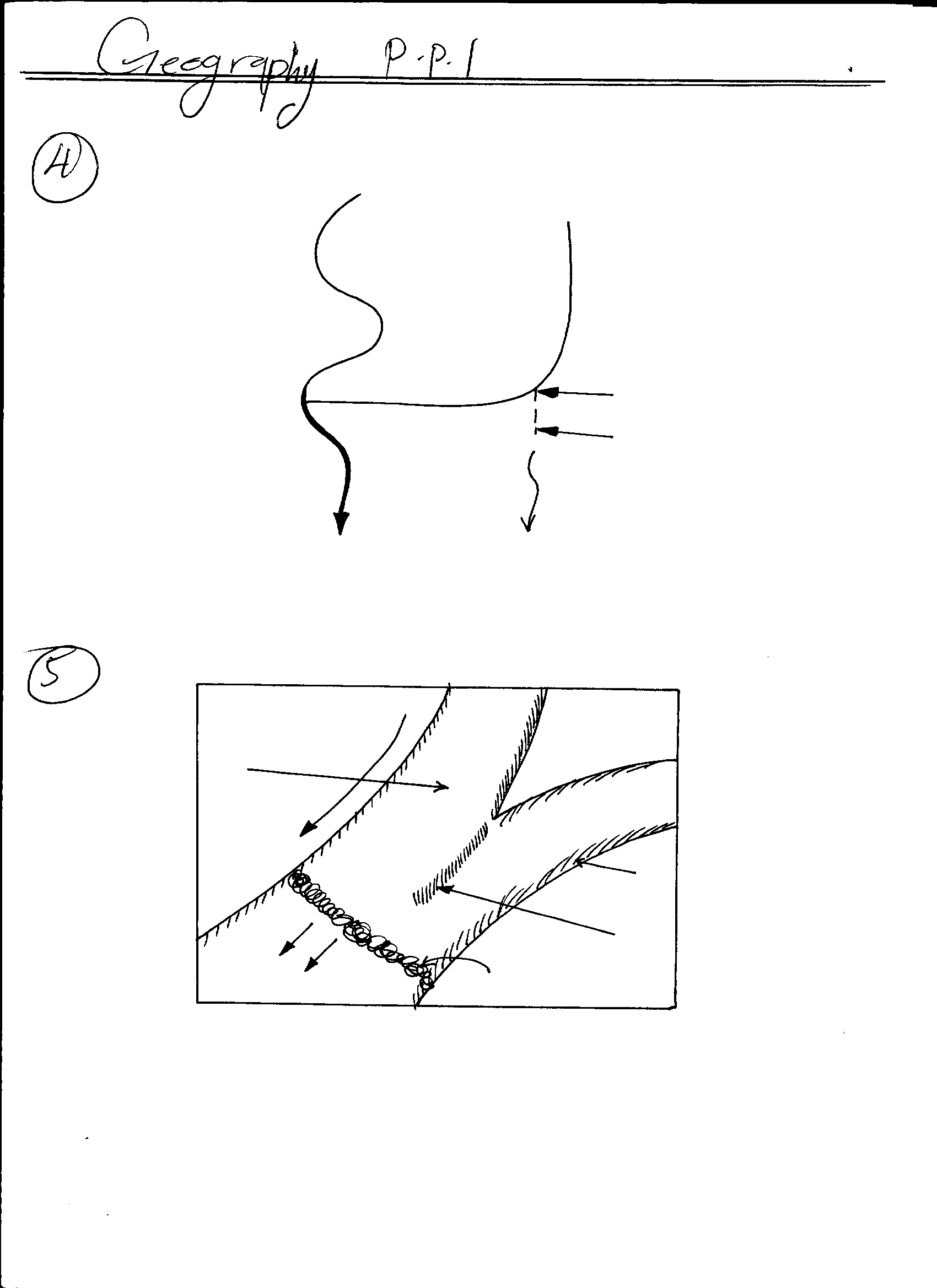 	(a) Name the features marked 1, 2 and 3. 							       (3mks)	(b) State two causes of river rejuvenation. 							       (2mks)5.	The diagram below shows the movement of the glacier. Identify the moraines marked X, Y, and Z 						       (3mks)State two factors that influence the movement of glacier. 				       (2mks)SECTION BAnswer question 6 and other two questions from this section.6.	Study the map of Kitale 1:50, 000 (sheet 75/3) provided and answer the following questions.	(a)    (i) Name two administrative divisions of Kitale map extract. 			       	       (2mks)	        (ii) Give the six grid reference of Kipsain police post. 				       	       (2mks)	       (iii) Mention two methods that have been used to represent relief on the map extract.        (2mks)	(b)  (i) Calculate the area of Kitale municipality. Give your answer in km2 		       	       (2mks)	       (ii) Name two functions of Kitale township 						       (2mks)	       (iii) Give the longitudinal extent of Kitale map extract. 				       	       (2mks)	(c)   (i)   Using reduction fraction of  ½ , reduce easting 32 to 40 and northing 11 to 17. On the 			 reduced area mark house surface road number C638.				       (4mks)	       (ii)  Giving evidence from the map extract, name two economic activities carried out within		     	 the map extract. 									       (4mks)	(d)  Students from Onjiko high school went out for a field study within the area covered by the		        map extract. When journey started from Kitale Municipality towards Saiwa farms	        i) What preparations they made before the actual field study. 		      	       	       (2mks)	      (ii) Give two reasons why it was necessary to carry out previsit before actual field study.													       (2mks)7.	(a)  (i) Define Mass-wasting 								      	        (1mk)	      (ii) State three factors that influence the speed of mass-wasting. 		       	       (3mks)	(b) 	Explain three causes of landslides. 							       (6mks)	(c)  (i) State three factors necessary for the formation of Karst Scenery (Lime stone landscape) 	    											                   (3mks)	      (ii) Using a well labelled diagram, describe the formation of Grikes and Clints 	       (5mks)	(d)	Suppose you carried out a field study of Karst scenery(i)   Name the underground features you observed. 					       (2mks)(ii)  Give reasons why work-schedule is necessary in fieldwork. 			       (3mks)(iii) State two reasons why Karst landscape is not suitable for settlement 		       (2mks)8.	(a)   (i)  What is volcano?									        (1mk)	       (ii)  Differentiate between the following terms Magma and lava  	       								       (2mks)Solfatara and moffete 								       (2mks)	(b) 	Draw an outline map of Kenya 						                    (1mk)		On it mark and label; Mount Kenya 									        (1mk)Yatta plateau 									        (1mk)Equator 										       (3mks)	(c)  Describe how the following features were formed 	      (i)	Mount Kenya 										       (4mks)	      (ii)  Yatta plateau									                   (3mks)(d) You are supposed to carry out a field study on a landscape influenced by vulcanicity 	      (i) 	State three problems you are likely to experience during the field study?	                   (3mks)	      (ii)	Explain three negative effects of vulcanicity which you are likely to observe 	       (6mks)9.	(a) (i)   Identify three processing of wind erosion. 						       (3mks)	     (ii)  Give three reasons why wind is an effective agent of erosion in hot deserts 	       (3mks)	(b)  Describe how the following features are formed. Illustrate your answer.	      (i)	Rock pedestal 										       (5mks)  	State three features formed as a result of water action in the deserts. 		       (3mks)  	Muhoroni high school students conducted a field study in Chalbi desert. (i)  State three reasons why they needed to sample part of the desert. 			       (3mks)(ii)  List two sampling techniques they are likely to have used. 				     (2mrks)10.	 	(a) 	Explain how the following factors influence climate	      (i)	Latitudes 										       (2mks)	      (ii)	Distance from the sea 									       (2mks)	(b) 	Study the climate map of Africa and answer the questions that follow. 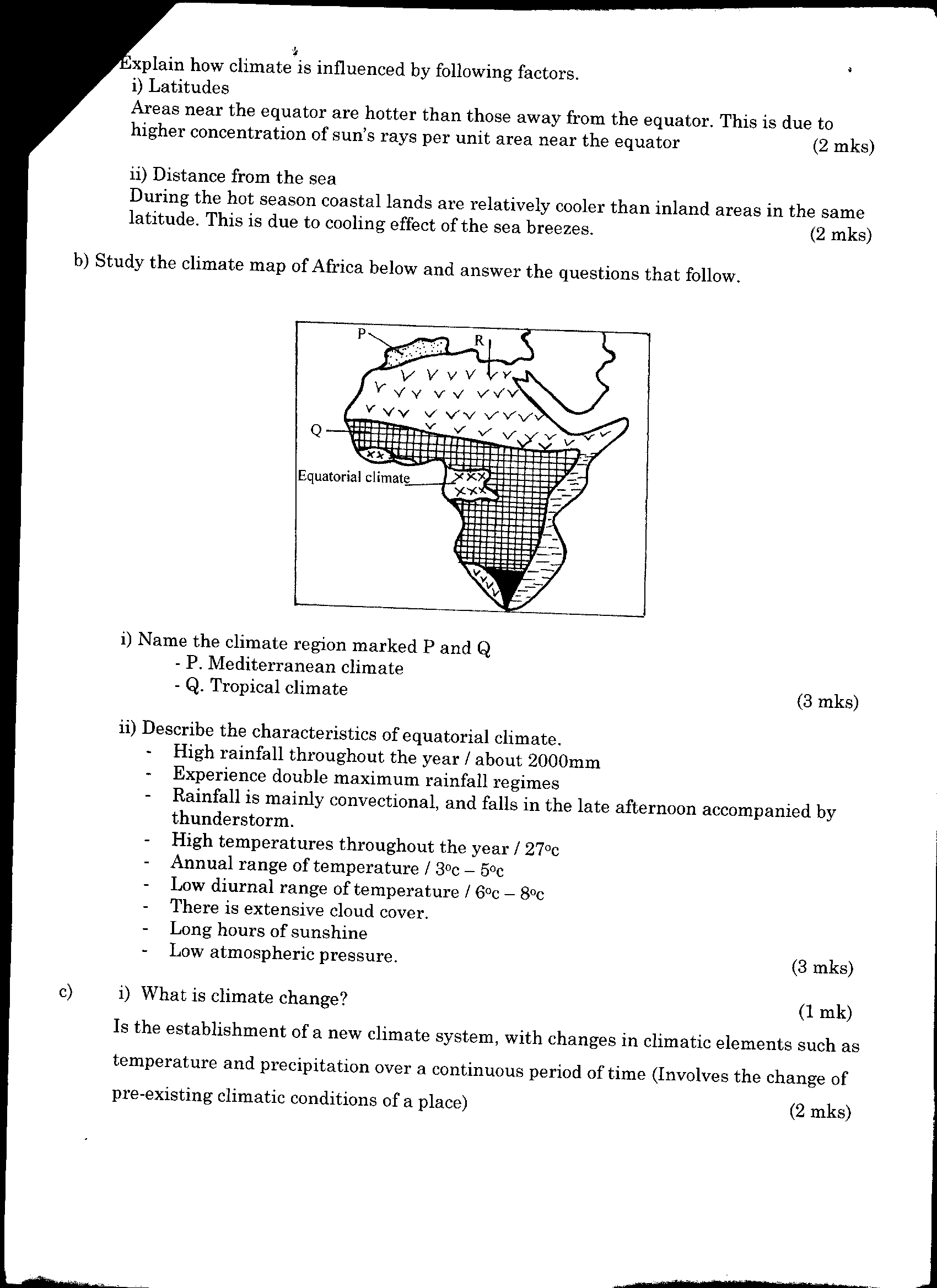 	      (i)  	Name the climatic region marked P and Q. 						       (2mks)	      (ii)	Describe three characteristics of equatorial climate. 				       (3mks)	(c)  (i)	What is climatic change ? 								        (1mk)	      (ii)	Explain two effects of climate change on the physical environment. 		       (4mks)	(d) The table below shows rainfall and temperature figures of a station in Africa. 	      (i)	 On the graph paper provided draw a bar graph to represent the rainfall figures. 		   (Use vertical scale of 1cm to represent 10mm). 					       (5mks)	     (ii)	Describe the rainfall pattern of the station.			      			       (3mks)	     (iii)	Calculate the average monthly temperature of the station. (Show working). 	       (2mks)	     (iv)	 Identify the type of climate represented in the table above. 				        (1mk)MonthJFMAMJJASONDTemperature232423221917181919202223Rainfall in (mm)109122130765234283870108121120